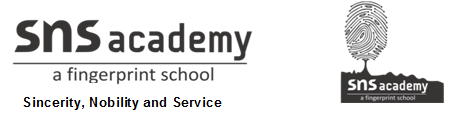 MONTHLY TEST FEBRUARY-2020Name: ____________________________                                                                  Grade:  I Section___                                                                                           Subject: EVSDate: 17.02.2020 Time: 1 HourI. Choose the best answer.							               (6X1=6)1. We need ___________ to breathe.a) water		b) air		c) food2. Which of the following does not have air in it?a) book		b)  balloon	c) ball3. We should wash our hands with ____________ after using toilet.a) soap		b) oil		c) milk4. Lion is a ____________ animal.a) water	b) land		c) both land and water5. Hooves are found in the legs of _____________________.a) goat  		b) cat		c) tiger6. Which is the largest animal in the world?a) blue whale		b) giraffe	c) elephantII. Fill in the blanks.									(4X1=4)7 .Moving air is called_____________.8. Air has no colour and______________.9. We have to brush _____________ times a day.10. Wild animals live in the _______________.III. Match the following.									(5X1=5)11. monkey				sea12. octopus				tree13. trunk				polar bear14. fur				horse15.  hooves				elephantIV. State whether the statements are true or false.				(5x1=5)16. We cannot see air.17. Sailboat   needs air to move.18. Germs are harmless.19.  Bathing helps to keep our body clean.20. Crocodile lives on land and in water.V. Identify the picture.									(5X1=5)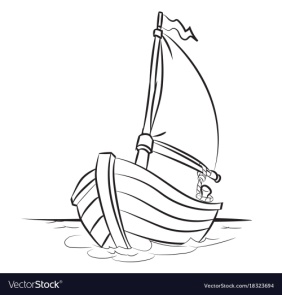 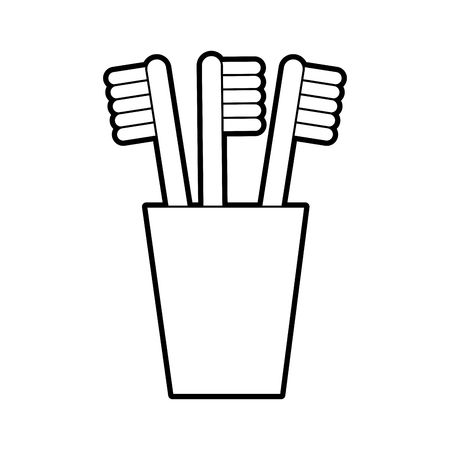 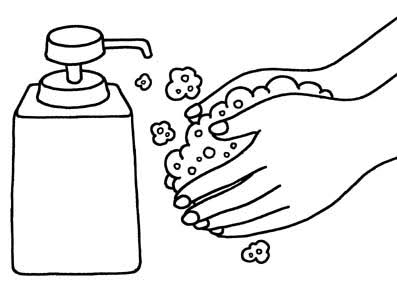 21._______________		     22.______________         23.________________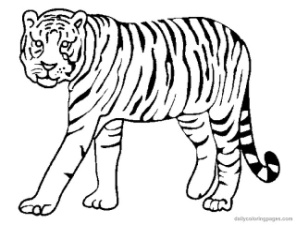 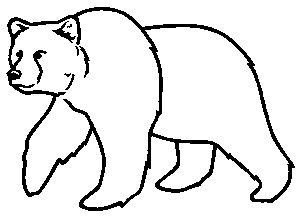 24 ___________________		25._______________________VI. Draw your favourite pet and label its parts.						(5)Marks obtained:Total:30